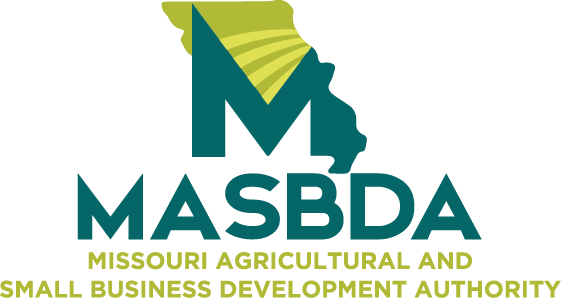 Missouri Value-Added Agriculture “Farm to Table” Grant ProgramApplication Form ATTACHMENT ACertification of Information and Business RelationshipsPursuant to the “Guidelines and Application Format” document for the “Missouri Value-Added Grant Program” administered by the Missouri Agricultural and Small Business Development Authority (MASBDA), the applicant(s) (signing below) hereby certifies, subject to penalties of perjury, the following: I certify that I am not: (i) a commissioner or employee of the Missouri Agricultural and Small Business Development Authority with a substantial interest of ten percent or more in the project described in the grant application, (ii) a member of the Missouri General Assembly with a substantial interest in the project described in the grant application, (iii) a state-wide elected official with a substantial interest in the project described in the grant application, (iv) a director of a state department with a substantial interest in the project described in the grant application, (v) a parent, child, spouse or sibling of any of the above either of who has a substantial interest in the project described in the grant application, whether singularly or collectively of 10 percent or more. In addition by affixing my/our signature(s) to this application, I/we certify having read and understand the guidelines governing award of these grants and agree to all conditions set forth therein and attest that all information contained in this application package is true to the best of the applicant’s knowledge, information and belief. If awarded, grant payments by MASBDA for expenditures approved in the work plan may be made on a reimbursement basis to the grant recipient (after proof of payment is received by MASBDA) or directly to the vendor contracted by the grant recipient upon receipt of an invoice approved by the grant recipient. Any vendor invoice paid by MASBDA are for the benefit of the grant recipient for its obligations owed related to the approved work plan, and in no way constitutes a partnership, creditor, or other business relationship between MASBDA and vendors contracted by the grant recipient. The grant recipient will be responsible for any federal or state taxes applicable for funds received, if awarded, and it is recommended the applicant consult their tax professional prior to submitting an application, and upon potential award. Should a grant be awarded, basic project information (such as grant amount, proposed location, work products funded, etc.) may be used in announcements, press releases and other public information. In addition to the final project report, MASBDA reserves the right to conduct a follow-up survey of funded projects to determine long-term economic impacts. The Missouri Agricultural and Small Business Development Authority reserves the right to modify or terminate any subsequent agreements with applicant if, at a future date, the authority becomes aware of misrepresentation(s) contained in this application. Applicant Name and Signature: ____________________________________________________ Applicant Name and Signature ____________________________________________________ Date: __________________________________ Send completed application (one Original) and application fee to:Missouri Agricultural and Small Business Development Authority (MASBDA)1616 Missouri BoulevardPO Box 630Jefferson City, MO 65102ATTACHMENT BStatement of Potential Funding SourcesPrevious funds received, or funding applications pending, for this project. List additional sources on another sheet of paper if necessary. Source: ______________________________________________________________________________________Address: _____________________________________________________________________________________Amount: _____________________________________________________________________________________Time Period Funded: ___________________________________________________________________________Source: ______________________________________________________________________________________Address: _____________________________________________________________________________________Amount: _____________________________________________________________________________________Time Period Funded: ___________________________________________________________________________PROPOSED FUNDING FOR THIS PROJECT (other than the Missouri Agricultural and Small Business Development Authority):Confirmation of Cash Contribution toward Cost of Grant Funded Project: I, ____________________________________________________________________, authorized representative of_____________________________________________________________________ (grant applicant) confirm that___________________________________________________________________ (grant applicant) will contribute$_______________________ (must match project budget and be a minimum of 10% of the grant subtotal shown onAttachment C) toward the cost of the grant-funded project. Appropriate copies of invoices and canceled checks will be provided to MASBDA. Final disbursement of grant funds cannot be made until the 10% cash match obligation is satisfied. Signature_______________________________________________________ Date__________________________ATTACHMENT CProject Budget SummaryReplace this page with completed Project Budget Excel sheet available at https://agriculture.mo.gov/abd/masbda/ATTACHMENT DCertification of County Health Ordinances(Must be submitted regardless of type of project)Animal agriculture has been and continues to be the foundation of Missouri agriculture. Animal agriculture is the leading economic development industry in most rural Missouri counties. In addition, the primary use of grains produced in Missouri is for the feeding of livestock. The Missouri Agricultural and Small Business Development Authority (MASBDA) is committed to the continued economic viability of animal agriculture through loans, loan guarantees and grants not only for production of livestock, but also for related value-added enterprises. MASBDA Commissioners are concerned about the impact county health ordinances may have on the financial ability of animal agriculture and related value-added enterprises to repay loans and to profitably utilize grants. MASBDA has received a request to provide financial assistance for a project for an animal agriculture and/or related value-added enterprise. Please identify any county health ordinances that impact or affect animal agriculture and/or related value-added enterprises. I. 	Does the county being considered for this proposed project now have a county health ordinance restricting livestock 			or poultry production more restrictive than state or federal law? YES __________ NO___________ II. 	Is the county being considered for this proposed project currently considering a county health ordinance restricting 			livestock or poultry production more restrictive than state or federal law? YES___________ NO___________ III.	 Does the county being considered for this proposed project currently have an Agri-Ready County 	designation? 				YES___________ NO___________ IV. 	Is the county being considered for this proposed project currently considering application for an Agri-Ready County 			designation? YES___________ NO___________ (For more information on the Agri-Ready County designation, please visit www.mofarmerscare.com)If you have answered yes to questions I or II, please attach a copy of the ordinance or the current draft of the ordinance to this certificate.___________________________________ 			____________________ Signature (Presiding County Commissioner) 			Date ___________________________________ 			____________________ Printed name 							County STATE OF MISSOURI  ) ) 	SS. COUNTY OF ____________) On this _____ day of _____________, __________, before me, the undersigned, a Notary Public, appeared _____________________ to me personally known, who, being by me duly sworn, did say that they are the ______________________ of __________________ COUNTY, MISSOURI, and that said instrument was signed on behalf of said County by authority of its governing body, and said officer acknowledged said instrument to be executed for the purposes therein stated and as the free act and deed of said County. IN WITNESS WHEREOF, I have hereunto set my hand and affixed my notarial seal the day and year last above written. _______________________________________ Notary Public - State of Missouri Commissioned in _______________ County      My commission expires: ___________Legal Business or Producer Name (financially responsible for project): Legal Business or Producer Name (financially responsible for project): Legal Business or Producer Name (financially responsible for project): Legal Business or Producer Name (financially responsible for project): Contact Person:Contact Person:Contact Person:Contact Person:Mailing Address:Mailing Address:Mailing Address:Mailing Address:City:  	County: State: State: Zip:Physical Address (if different): Physical Address (if different): Physical Address (if different): Physical Address (if different): Phone: Phone: Cell: Cell: Fax: Fax: Email: Email: Commodities:Commodities:Finished Product:Finished Product:Total Cost of Product: $Total Cost of Product: $Total Cost of Product: $Total Cost of Product: $Grant Request Amount: $Grant Request Amount: $Grant Request Amount: $Grant Request Amount: $Project Start-Up Date: Project Start-Up Date: Project Completion Date: Project Completion Date: Purpose: To provide partial funding in the form of grants for rural agricultural businesses that add value to Missouri agricultural products, aid the economies of rural communities, and support the use of Missouri agricultural products in schools and institutions within Missouri.  Grant Award Amount: $200,000 maximum for a small business purchasing or processing locally grown agricultural products from a small farmer for use in institutions in the state of Missouri. Application Deadline:  5:00 p.m. April 1, 2022 for funding in July, 2022For full program guidelines, including definitions, restrictions, and allowed use of funds, please visit masbda.com. Purpose: To provide partial funding in the form of grants for rural agricultural businesses that add value to Missouri agricultural products, aid the economies of rural communities, and support the use of Missouri agricultural products in schools and institutions within Missouri.  Grant Award Amount: $200,000 maximum for a small business purchasing or processing locally grown agricultural products from a small farmer for use in institutions in the state of Missouri. Application Deadline:  5:00 p.m. April 1, 2022 for funding in July, 2022For full program guidelines, including definitions, restrictions, and allowed use of funds, please visit masbda.com. Purpose: To provide partial funding in the form of grants for rural agricultural businesses that add value to Missouri agricultural products, aid the economies of rural communities, and support the use of Missouri agricultural products in schools and institutions within Missouri.  Grant Award Amount: $200,000 maximum for a small business purchasing or processing locally grown agricultural products from a small farmer for use in institutions in the state of Missouri. Application Deadline:  5:00 p.m. April 1, 2022 for funding in July, 2022For full program guidelines, including definitions, restrictions, and allowed use of funds, please visit masbda.com. Purpose: To provide partial funding in the form of grants for rural agricultural businesses that add value to Missouri agricultural products, aid the economies of rural communities, and support the use of Missouri agricultural products in schools and institutions within Missouri.  Grant Award Amount: $200,000 maximum for a small business purchasing or processing locally grown agricultural products from a small farmer for use in institutions in the state of Missouri. Application Deadline:  5:00 p.m. April 1, 2022 for funding in July, 2022For full program guidelines, including definitions, restrictions, and allowed use of funds, please visit masbda.com. Scoring Criteria: Proposals will be selected on a competitive basis. Each proposal will be evaluated and scored within a framework of 100 maximum points using the following criteria:Priority Consideration: Preference will be given to grant requests initiated by a group (more than one) of Missouri producers who have oversight and a clear knowledge of the plan of work. Preference will also be given to innovative projects that do not duplicate projects or efforts already underway. Preference will be given to projects demonstrating the potential for near-term development of a value-added agricultural business concept.Agriculture Economic Development Potential: (45 points possible)1)Economic development potential for a Missouri rural community and direct economic impact to Missouri’s agricultural producers2)Developing or expanding markets for a Missouri agricultural product3)Potential for creating new jobs4)Capital investmentCredibility and Merit: (25 points possible) 1) Perceived technical and commercial feasibility 2) Qualifications of the project principals and subcontractors is a key consideration 3) Summary of a relevant literature search 4) Reasonable/feasible work plan and timeframe for completion Matching Funds: (10 points possible) 1) A minimum of 10% Cash match is required. 2) Applicants will be awarded points for any matching funds. Both cash and in-kind matches will be considered; more value will be placed on cash matches above the 10% required cash match than on in-kind matches (please see definitions of cash match and in-kind match on page 5 of the program guidelines). NOTE: 10% cash match must be met and documented by proof of payment before final grant disbursement can be made. 3) Projects will be evaluated on the level of funding commitment from the applicant and other private or public sources. 4) Applications with matching funds from other sources must show the source’s approval before MASBDA will release grant funds. Grants may be contingent upon proof that matching funds have been allocated to the proposal. Merit: (20 points possible) 1) Each Authority commissioner may award up to 20 additional points per proposal. These points are based largely on individual judgement of the proposal’s likely success. A Project must score at least an average of 60 points to be considered for funding. Executive Summary: In 500 words or less, provide a summary of the project. Please introduce your operation or small business, including past experience in school/institutional sales, qualifications for the project’s proposed activities, and describe the new or expanded uses of locally grown agricultural products in schools or institutions.  Include a brief description of the agricultural product and process to be used, a listing and description of the institution(s) to be served, specific use of grant funds, and the end product that will result if funded.Tell us about your existing business and experience with institutional sales. On what do you base your chance of success?Summary of use of grant funds (construction, equipment, training, etc.)Description of Small Business: In 1,000 words or less, clearly describe your small business, the current market, and the potential institutional market.  Include the institution’s location, the number of people/students and age or grade (if students) (pre-K, elementary, middle, high school, university), a listing of the locally grown agricultural products that will be marketed and the number of Missouri producers providing the product, the form in which the food product will be provided (fresh, frozen, form of processing, etc.), and the timing of the marketing (year-round,summer school months, February-October, etc.).  Please list each letter of commitment or contract you have attached (name of school or institution, product request, quantity requested, and number of students/people to be served.  Statement of Objectives: In 1,000 words or less, list the project objectives in a clear and concise manner, what will be accomplished and what geographic area will be impacted by funding the project. Description of agricultural economic development potential (development, processing, or marketing of an agricultural product in schools or institutions) should be included. List the project objectives:What geographic area will be impacted by funding this proposal?What is the potential economic benefit to Missouri agricultural producers in volume of product sold and or dollars of income?Expected Results and Applicability to Development: In 800 words or less, clearly describe 1) the scientific and technical merit of the project (if applicable), 2)potential for direct near-term commercial application of project results, and 3) anticipated results or outcome of the proposed project, the impact of the project on rural communities increased income to agricultural producers, job creation potential and capital investment. Anticipated results – What is the expected outcome of the project?Near term commercial application - If successful, when do you expect your project to enter the market?Impact on rural communities – What is your estimate of job creation potential, capital investment, and increased income to agricultural producers?Plan of Work: In 850 words or less, provide a detailed plan of work; identify key personnel, including producers and the product each will be producing.  Outline how the proposed grant project will be implemented and the near-term process for getting locally grown agricultural products into specific schools or institutions.  Include an estimated timeline for construction/installation implementation.  Identify critical risks or concerns that must be addressed in order to make this a successful project. List names of producers involved, and product(s) purchased:Timeline for completion:Critical risks or concerns to be addressed: Facilities and Equipment:  Use the following table to list eligible project costs (facilities, equipment, materials/supplies, equipment lease/rental, professional services, food safety certifications, etc.) to be purchased with grant funds.  Use an additional sheet if necessary and include bids for all resources included in the grant request. Facilities and Equipment:  Use the following table to list eligible project costs (facilities, equipment, materials/supplies, equipment lease/rental, professional services, food safety certifications, etc.) to be purchased with grant funds.  Use an additional sheet if necessary and include bids for all resources included in the grant request. Facilities and Equipment:  Use the following table to list eligible project costs (facilities, equipment, materials/supplies, equipment lease/rental, professional services, food safety certifications, etc.) to be purchased with grant funds.  Use an additional sheet if necessary and include bids for all resources included in the grant request. Facilities and Equipment:  Use the following table to list eligible project costs (facilities, equipment, materials/supplies, equipment lease/rental, professional services, food safety certifications, etc.) to be purchased with grant funds.  Use an additional sheet if necessary and include bids for all resources included in the grant request. Facilities and Equipment:  Use the following table to list eligible project costs (facilities, equipment, materials/supplies, equipment lease/rental, professional services, food safety certifications, etc.) to be purchased with grant funds.  Use an additional sheet if necessary and include bids for all resources included in the grant request. Facilities and Equipment:  Use the following table to list eligible project costs (facilities, equipment, materials/supplies, equipment lease/rental, professional services, food safety certifications, etc.) to be purchased with grant funds.  Use an additional sheet if necessary and include bids for all resources included in the grant request. Resource Category (See above)Resource DescriptionResource DescriptionResource DescriptionCostCostReferences:  Provide the name and phone numbers of at least two industry references who are familiar with the proposed project. References:  Provide the name and phone numbers of at least two industry references who are familiar with the proposed project. References:  Provide the name and phone numbers of at least two industry references who are familiar with the proposed project. References:  Provide the name and phone numbers of at least two industry references who are familiar with the proposed project. References:  Provide the name and phone numbers of at least two industry references who are familiar with the proposed project. References:  Provide the name and phone numbers of at least two industry references who are familiar with the proposed project. Reference NameReference NameTitle, OrganizationPhonePhoneE-mailChecklist: Attachment A-Certification of Information and Business RelationshipsAttachment B-Statement of Potential Funding Sources and Confirmation of Cash MatchAttachment C-Project BudgetAttachment D-Certification of County Health OrdinancesHave you included one original and one copy of the application?Have you included the application fee? See guidelines for details.Are all bids and resumes included for all sub-contractors? Have you called the MASBDA office with any questions you have before submitting your application?Application and Award Process:The MASBDA Board of Commissioners will review and score application; applications that score a 60 or     above out of 100 will be considered for an in-person interview before the board.After the in-person interview, applications that score a 60 or above out of 100 will be considered for funding.Completed Farm to Table grant applications should be forwarded to the following address: Missouri Agricultural and Small Business Development Authority1616 Missouri BoulevardP.O. Box 630Jefferson City, MO 65102Fax: (573) 522-2416Email: masbda@mda.mo.gov  One emailed or faxed copy must be received no later than 5:00p.m. the day of the program deadline, listed on page 1 of the program application. One original and one copy of the grant application, along with the appropriate application fee, must be sent by overnight delivery to the address above to be received no later than the next business day. Late or incomplete application will not be considered for funding. To review the full program guidelines, visit our website at masbda.com. For more information, please call (573) 751-2129. SourceFunding RequestAnticipated Date of FundingContributed Cash Match –verified by statement belowCommercial LenderVenture FundingFoundationState Program (specify)1.2.Federal Program (specify)1.2.Other Sources (specify)1.2.3.Total Proposed Funding